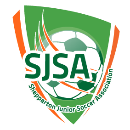 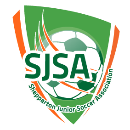 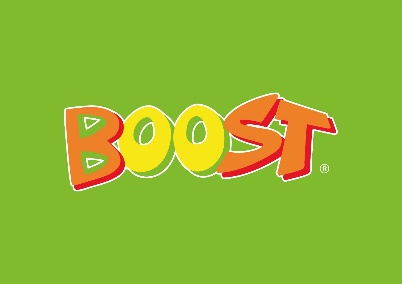 Match Record must be handed to SJSA Match Official immediately after the match.Match Record must be handed to SJSA Match Official immediately after the match.Match Record must be handed to SJSA Match Official immediately after the match.Match Record must be handed to SJSA Match Official immediately after the match.Match Record for:Match Record for:Match Record for:Match Record for:Age Group:  Date:Date:Round:Home Team                                                               v                                                                       Away TeamHome Team                                                               v                                                                       Away TeamHome Team                                                               v                                                                       Away TeamHome Team                                                               v                                                                       Away TeamCoach:Coach:Mobile:Mobile:Assistant Coach:Assistant Coach:Mobile:Mobile:Team ManagerTeam ManagerMobile:Mobile:ShirtNumberSurnameFirst NameFirst NameGoalsGoalsYellow CardsYellow CardsRed CardsRed CardsTo be completed by SJSA Match Official:To be completed by SJSA Match Official:To be completed by SJSA Match Official:To be completed by SJSA Match Official:To be completed by SJSA Match Official:To be completed by SJSA Match Official:To be completed by SJSA Match Official:To be completed by SJSA Match Official:To be completed by SJSA Match Official:To be completed by SJSA Match Official:CENTRE REFEREE:CENTRE REFEREE:CENTRE REFEREE:CENTRE REFEREE:CENTRE REFEREE:CENTRE REFEREE:CENTRE REFEREE:CENTRE REFEREE:CENTRE REFEREE:CENTRE REFEREE: Name: Name: Name:Signature:Signature:Signature:Signature:Signature:Signature:Signature:FINAL SCORE:FINAL SCORE:FINAL SCORE:FINAL SCORE:FINAL SCORE:FINAL SCORE:FINAL SCORE:FINAL SCORE:FINAL SCORE:FINAL SCORE:Home TeamHome TeamHome TeamAway TeamAway TeamAway TeamAway TeamAway TeamAway TeamAway Team